Приложение 1.Информация о предлагаемых к сдаче в аренду объектах.Балансодержатель объекта: УНП 500063176, Производственное коммунальное унитарное предприятие «Совхоз сморгонский», 231033,  Гродненская область, Сморгонский район, Коренёвский с/с, аг. Осиновщизна, ул. Молодежная 64, 8(01592) 76138, орган государственного управления: Сморгонский РИК, коммунальная форма собственности.Наименование объектаМестоположениеобъектаХарактеристика объектаИнженерная и транспортная инфраструктураОбщая площадь, предлагаемая к сдаче в аренду (кв.м)Предполагаемое целевое использованиеСпособ сдачи в аренду (прямой договор аренды или путем проведения аукциона)Примечание (указывается: величина коэффициента от 0,5 до 3; информация о сдаче в почасовую аренду и др.)Фотография объектаПомещениеГродненская обл. г.Сморгонь, ул.Железнодорожная 27АЗдание 1- этажное, общая площадь здания .кв. Фундамент-ленточный из ж/б блоков,  стены – кирпичные, крыша – мягкая рулонная, полы – бетонные. В помещении нету: эл. освещение; отопление и водоснабжение.40ГаражиПрямой договор арендыКоэффициент в зависимости от спроса на недвижимое имущество установлен в размере 3,0 к базовой ставке.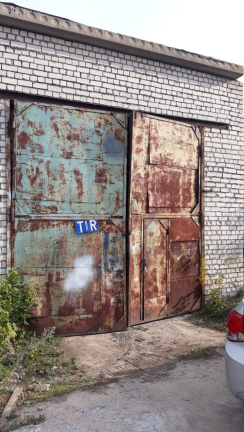 